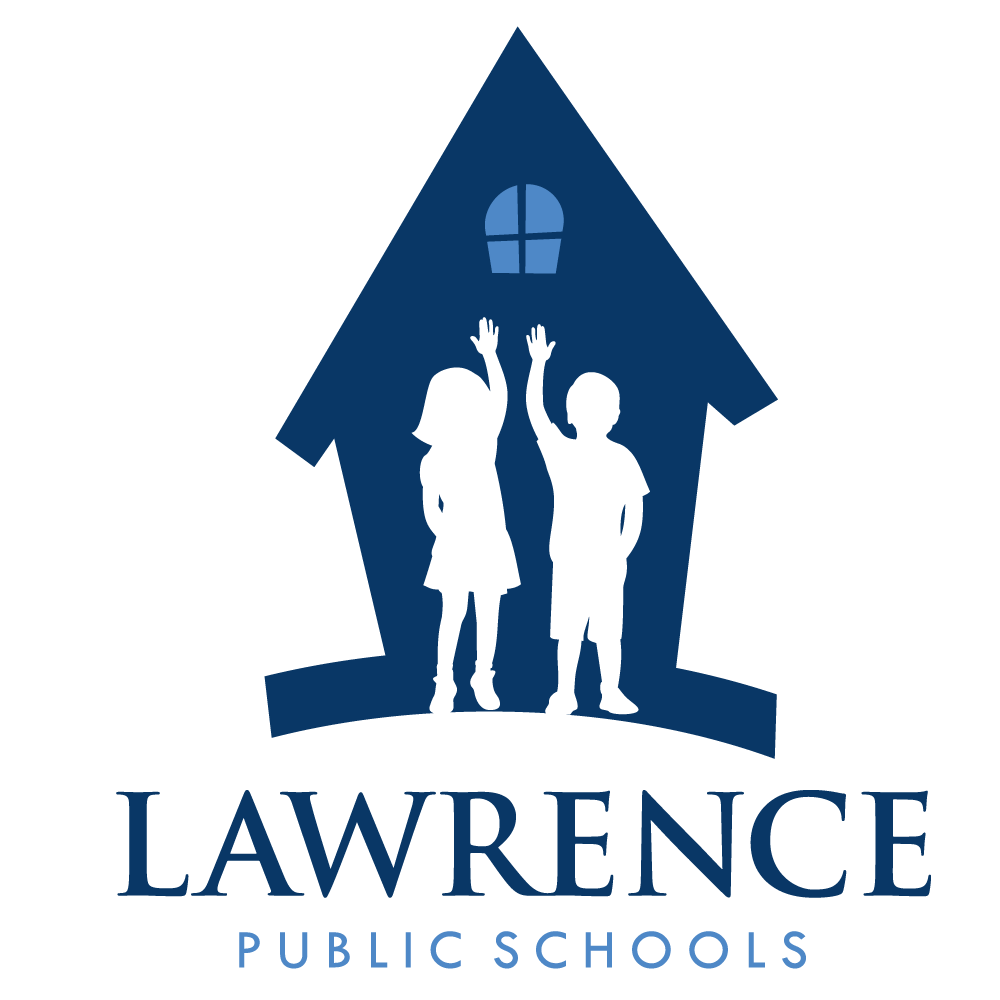 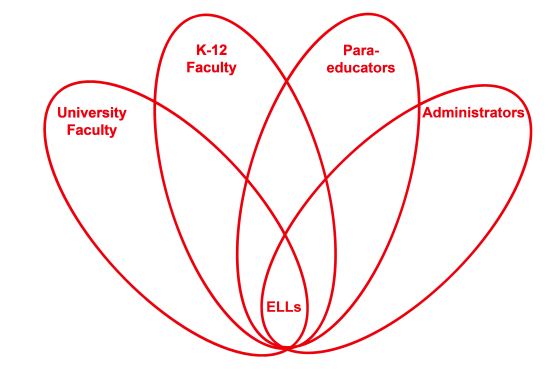 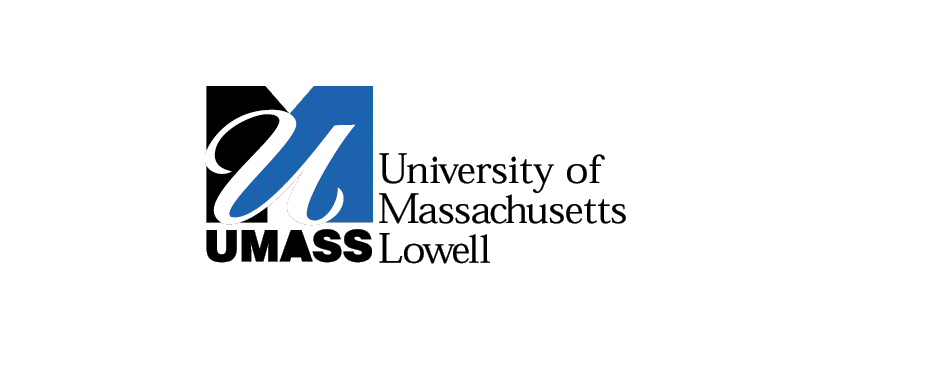 RETELL Strategy Implementation in the ClassroomTeacherPaul FlaniganContent Area / Grade LevelScience Grade 5Unit Rocks and Minerals - Properties of MineralsContent ObjectivesStudents will know the properties of minerals and how to test for these properties.Language ObjectivesThe students will write in their own words a mineral property and how to test for it.Strategy Exit TicketBrief explanation of how the strategy was usedThe Exit Ticket asked the students to choose a property of minerals and explain in their own words how to perform this test.  The tickets were placed on the board as they exited.As a follow-up, I assessed the Exit Tickets using an MCAS style rubric where they received a 1-4 for their writing.Reflection: How and why was the strategy effective?  What might you change for next time?This strategy was very effective both for the students and me.  It forced them to write out a procedure they had performed.  For me, it was a very quick and easy way to assess their understanding of the concept.Next time, I would perform this ticket a second time asking them to use a different property and test.  This would allow me to see if they knew more than one and see if their writing improved.